My Vocabulary VideoName ________________ Story/Topic_______________ Fill out your vocabulary video planning sheet.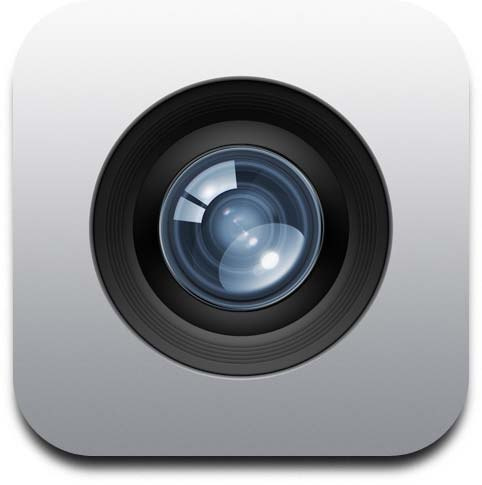 ___ Take pictures of your vocabulary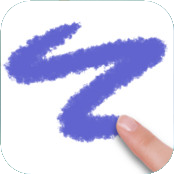 words or draw them. Save images to your camera roll. 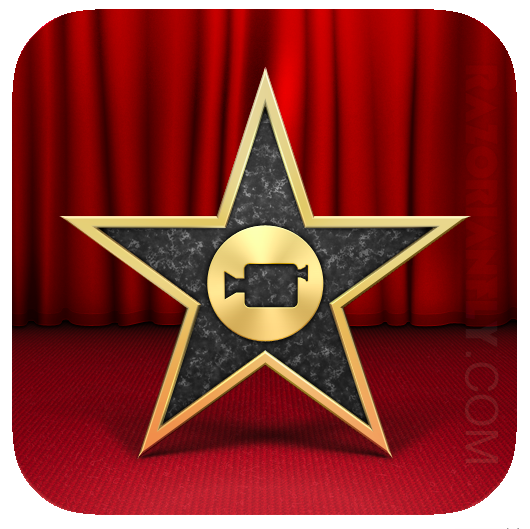 ___ Put these pictures into a new iMovieproject.___ Video record yourself after each 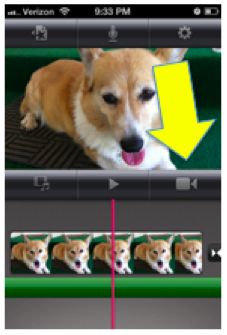 picture to record you reading your matching sentence.___ Add titles to each picture with  the word. (Tap tap the picture in the bottom frame, title style, middle.)___ Add music (5 minute time limit to choose.)___ Share your complete project with the class!Vocabulary VideoPlanning SheetName _____________________ Story/Topic________________Word and Sentence:1. _______________________________________________________________________________________________________________________2. _______________________________________________________________________________________________________________________3. _______________________________________________________________________________________________________________________4. _______________________________________________________________________________________________________________________5. _______________________________________________________________________________________________________________________Vocabulary VideoPlanning SheetName __ Suzie Sample __________ Story/Topic___ PRIDE _______Word and Sentence:1. Positive – sure, certain, helpful_I try and share my positive attitude with others because I think it is very contagious.__2. Responsible – person that can be trusted__I am responsible for all my daily assignments and when I finish early, I try to help my friends.__3. Inquisitive – questioning, curious__My friends are extremely inquisitive and I appreciate how much they challenge me to think differently.__4. Determined – able to solve a problem__Everyone on my team is determined to succeed because we all know we are in this together, one for all and all for one!__5. Enthusiastic – very excited about or interested__I am highly enthusiastic and eager to learn about new apps that can help me create beautiful works of art.___